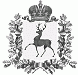 АДМИНИСТРАЦИЯ СТАРОРУДКИНСКОГО СЕЛЬСОВЕТАШАРАНГСКОГО МУНИЦИПАЛЬНОГО РАЙОНАНИЖЕГОРОДСКОЙ ОБЛАСТИПОСТАНОВЛЕНИЕ01.12.2020	№ 52Об утверждении Плана мероприятий по разработке прогноза социально-экономического развития Старорудкинского сельсовета, бюджета поселения на 2021 годВ соответствии со ст.35 Федерального закона от 28 июня 2014 года № 172-ФЗ «О стратегическом планировании в Российской Федерации», ст.11 Закона Нижегородской области от 3 марта 2015 года № 24-З «О стратегическом планировании в Нижегородской области», и в целях разработки прогноза социально-экономического развития Старорудкинского сельсовета на 2021 год, бюджета поселения на 2021 год, администрация Старорудкинского сельсовета постановляет:1. Утвердить прилагаемый План мероприятий по разработке прогноза социально-экономического развития Старорудкинского сельсовета, бюджета поселения на 2021 год (далее - План мероприятий).2. Контроль за исполнением настоящего постановления оставляю за собой.Глава администрации	 А.В.ЛежнинаУТВЕРЖДЕНпостановлением администрацииСтарорудкинского сельсоветаот 01.12.2020 № 52ПЛАН МЕРОПРИЯТИЙпо разработке прогноза социально-экономического развития Старорудкинского сельсовета, бюджета поселения на 2021 год№п.п.Наименование документа (материала)Ответственный исполнительСрок представленияКуда представляется1.Прогнозная оценка администрируемых доходов на 2021 год Администрация Старорудкинского сельсоветадо 01 августа2020 годаФинансовое управление администрации Шарангского муниципального района2.Постановление администрации Старорудкинского сельсовета "Об утверждении основных направлений бюджетной и налоговой политики Старорудкинского сельсовета Шарангского муниципального района на 2021 год и на плановый период 2022 и 2023 годов"Администрация Старорудкинского сельсоветадо 30 октября2020 годаСельский Совет Старорудкинского сельсовета3.Бюджетные заявки и обоснования бюджетных ассигнований на 2021 год Администрация Старорудкинского сельсоветадо 01 сентября2020 годаФинансовое управление администрации Шарангского муниципального района4.Предварительный (плановый) реестр расходных обязательств бюджета поселения на 2021 год Администрация Старорудкинского сельсоветадо 05 октября 2020 годаФинансовое управление администрации Шарангского муниципального района6.Проект решения сельского Совета Старорудкинского сельсовета "О бюджете поселения на 2021 год"Администрация Старорудкинского сельсоветадо 15 ноября2020 года сельский Совет Старорудкинского сельсовета7.Уточненный реестр расходных обязательств бюджетного планирования бюджета поселенияАдминистрация Старорудкинского сельсоветав течение 15 дней после принятия решения о бюджете поселенияФинансовое управление администрации Шарангского муниципального района